八德國中108年課程計畫總表編輯說明一、請先登入自己的google帳號: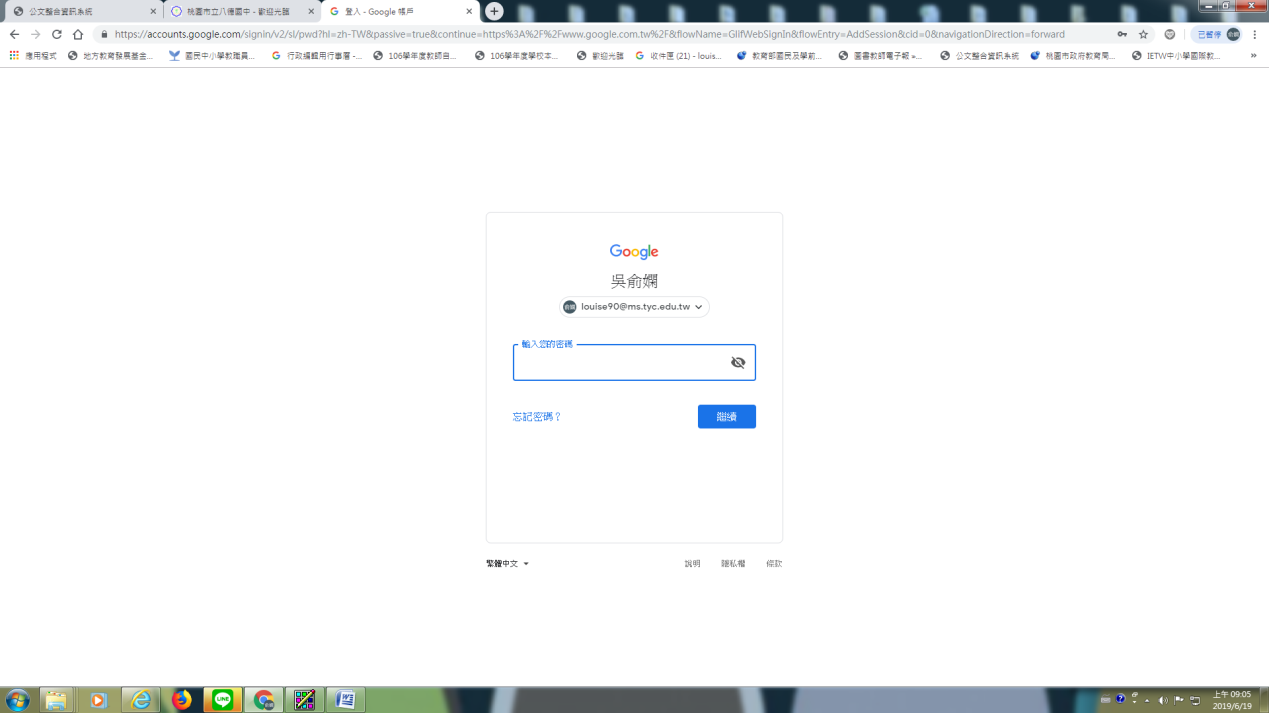 二、進入學校網頁，點選連結: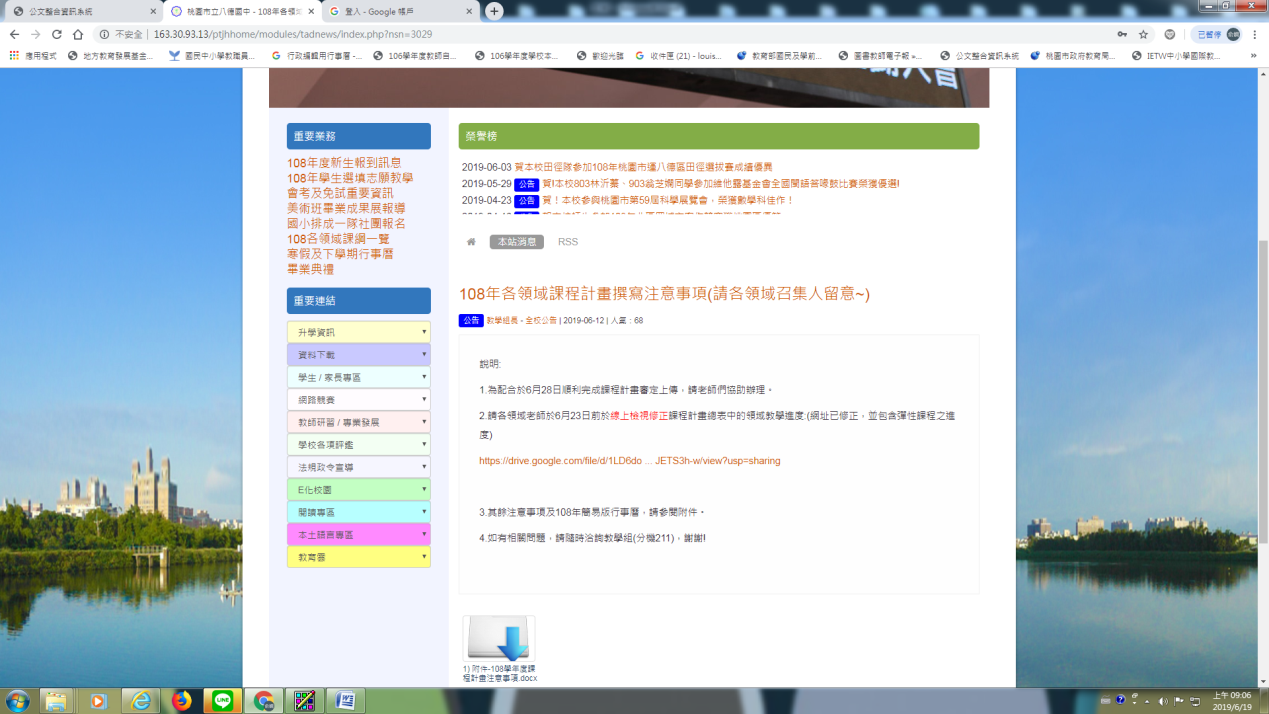 三、點選以"google文件"開啟: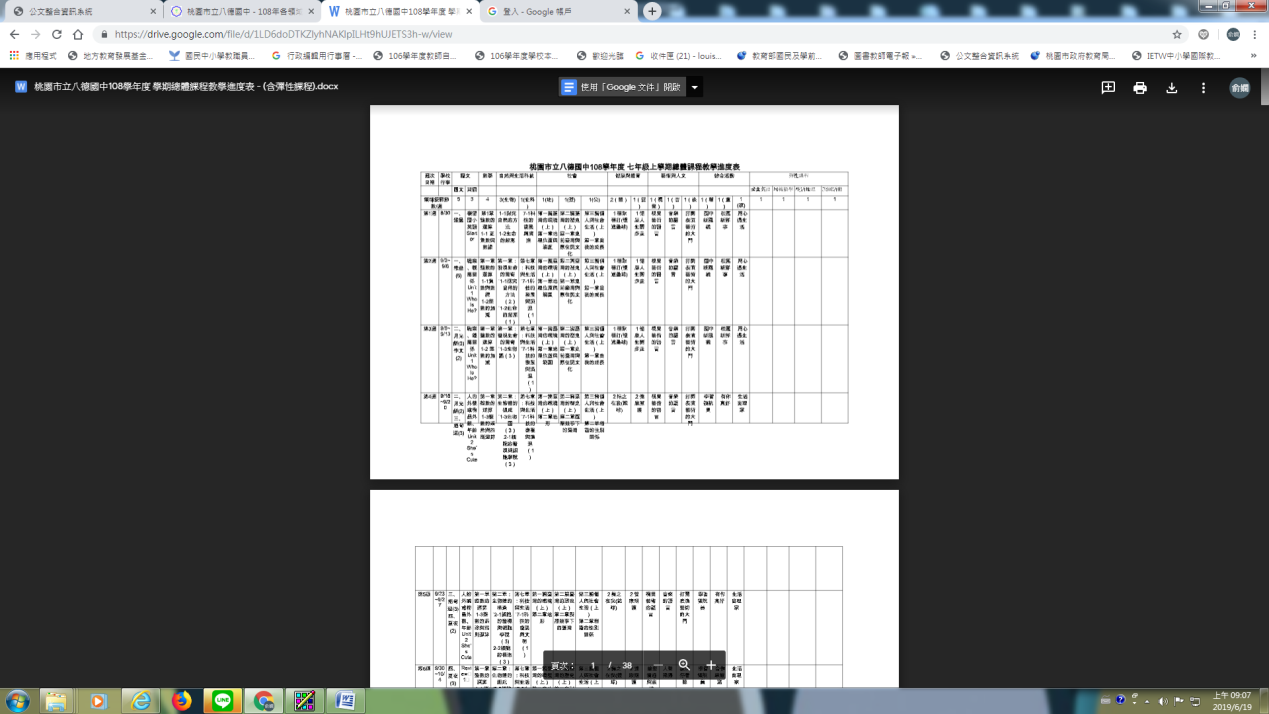 四、即可進行線上編輯:(修改完成會自動存檔)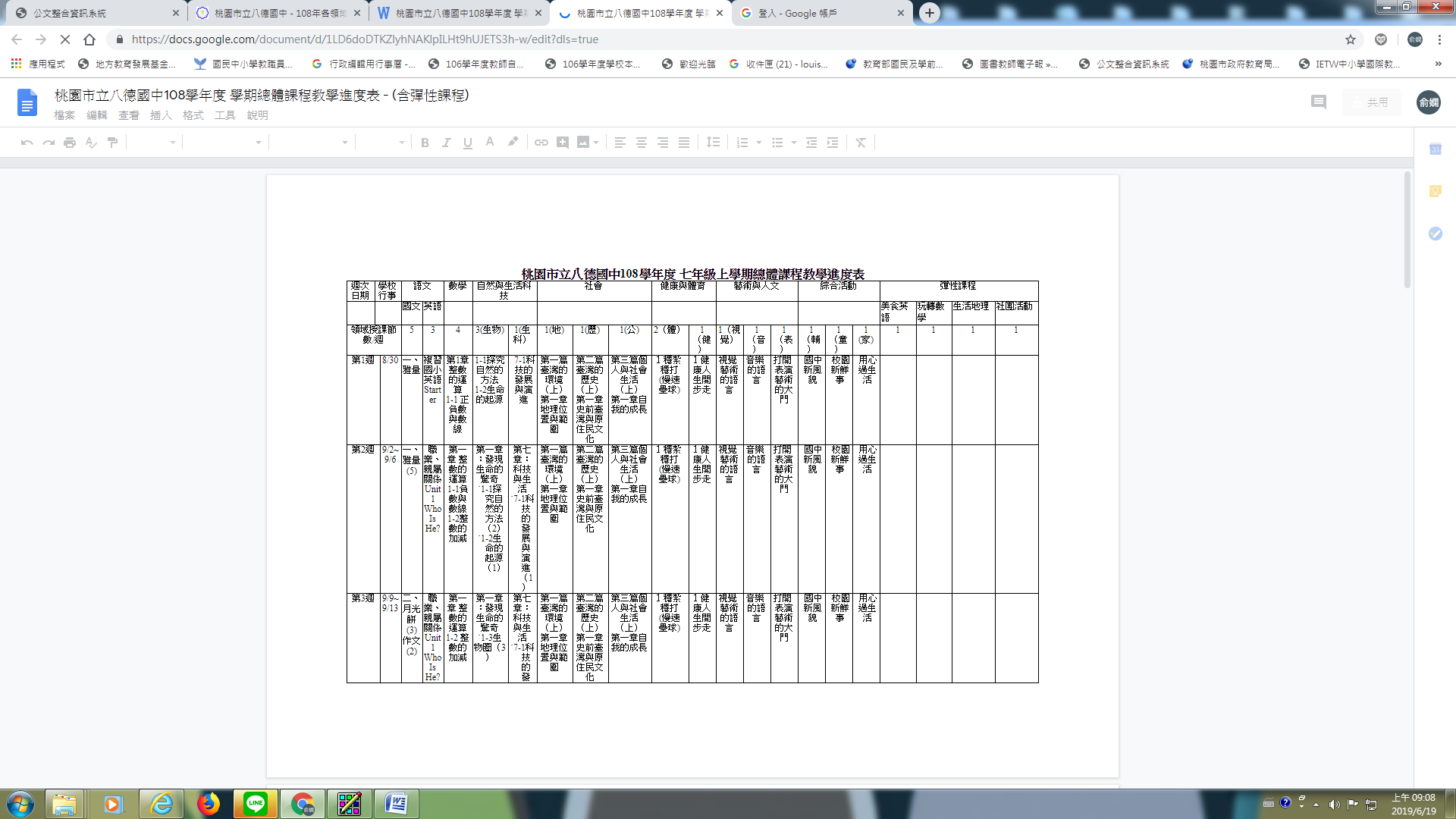 五、感謝領召們的協助~